Игра по станциям «Спорт – это  здорово!»Мероприятие разработано учителями МОАУ СОШ № 28 г. Кирова Ворошиловой Лидией Владимировной и Соболевой Ниной ВикторовнойЦель: Пропаганда спорта и здорового образа жизни.Задачи: Воспитание силы, выносливости, смелости, воли;Привитие любви к спорту;Пропаганда здорового образа жизни;Возраст: 4-5 класс.Сегодня мы с вами проводим игру «по станциям», посвященную международному Дню спорта. Каждый класс – это своя команда, вам нужно будет выбрать капитана, придумать название команды, связанное с темой нашей игры. Вам предстоит побывать на 7 станциях, и выполнить там различные задания. Внимательно слушайте ведущих. Каждое выполненное задание оценивается в бальной системе и фиксируется в маршрутный лист команды. Победит команда, набравшая большее количество баллов. Все станции располагаются в разных залах и рекреациях школы. У каждой команды имеется маршрутный лист, в котором проставляются заработанные баллы судьями. Система оценки может выбираться произвольно. В данном случае из максимального количества баллов вычитаются штрафные.Ход игры1.Станция «Полоса препятствий»Оборудование: барьеры– 4 шт., обручи – 10 шт., бревно напольное – 1 шт., гимнастическая стенка – 10-15 шт., турник пристенный – 7 шт., секундомер.Задание выполняется на время всей командой. Задания выполняются друг за другом. Сначала надо проползти под барьерами, затем «тоннель» из обручей, следующее бревно, после пролезая через турники проплзти по гимнастическим стенкам. Секундомер останавливается после того как финиширует последний участник команды.2.Станция «Попади в цель» Оборудование: баскетбольный щит и кольцо, мяч для большого тенниса – 10 шт., «кочка» (деревянная тюлька высотой 20-25 см).Каждый участник команды должен попасть в кольцо теннисным мячом, стоя на кочке от линии штрафного броска.3.Станция «Прыгалки»Оборудование: скакалка – 10 шт., секундомер.Задача каждой команды выполнять прыжки через скакалку в течении 30 (60) секунд. Чем больше человек не ошибается, тем больше очков у команды.4. Станция «Лабиринт»Оборудование: «кочки» (деревянная тюлька высотой 20-25 см), кегли, повязка на глаза, кубики с баллами.Выбирается несколько участников команды (3 человека). Один участник выполняет задание с завязанными глазами. Вся команда подсказывает ему куда идти. Ему надо взять один кубик. Сколько баллов на кубике – столько очков у команды.5.Станция «Найди слово»Оборудование: буквы, маршрут-схема, секундомерУчаствует вся команда. Надо по схеме подсказок найти буквы и составить из них слово «Спорт».6. Станция «Пословица» Оборудование: карточки со словами, стол, секундомер.Вся команда из множества слов составляет пословицу «Кто спортом занимается, тот силы набирается». Чем меньше времени тратит команда на выполнение задания, тем больше очков у нее.7. Станция «Вопрос-ответ»Оборудование: бланк с вопросами, бланки для ответа, ручка или карандаш.Если команда допускает ошибку, то у нее отнимается один балл (за каждую ошибку по 1 баллу)Примерные вопросы для станции.Что такое режим дня?а.) это расписание уроковб.)  точно размеренный распорядок действий на деньв.) это во сколько подъем, во сколько ложишься спать.Отметь командные виды спорта.а.) большой теннисб.) баскетболв.) ритмическая гимнастикаг.) гольфд.) водное полое.) футболСколько Олимпийских колец.а.) 7б.) 4в.) 5г.)  6В каком городе проводились Зимние Олимпийские игры в 2014г.а.) Ванкуверб.) Туринв.) Солт-Лейк-Сити г.) СочиОтметь спортивную обувь.а.) 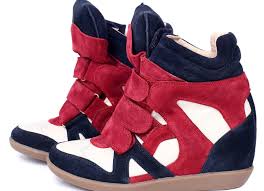 б.) 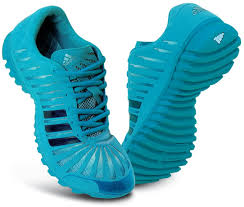 в.) 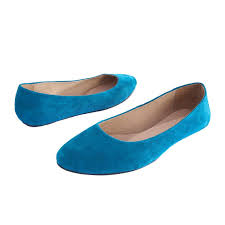 г.) 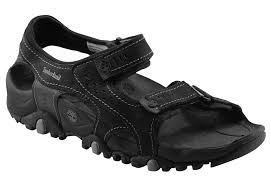 После прохождения всех станций подсчитывается количество баллов у каждой команды и определяется победитель.